EWM FAQQuestion:How to establish 4G cellular network with EWM-C163M201E module on Cent OS?Instructions :Step 1Confirm your Cent OS version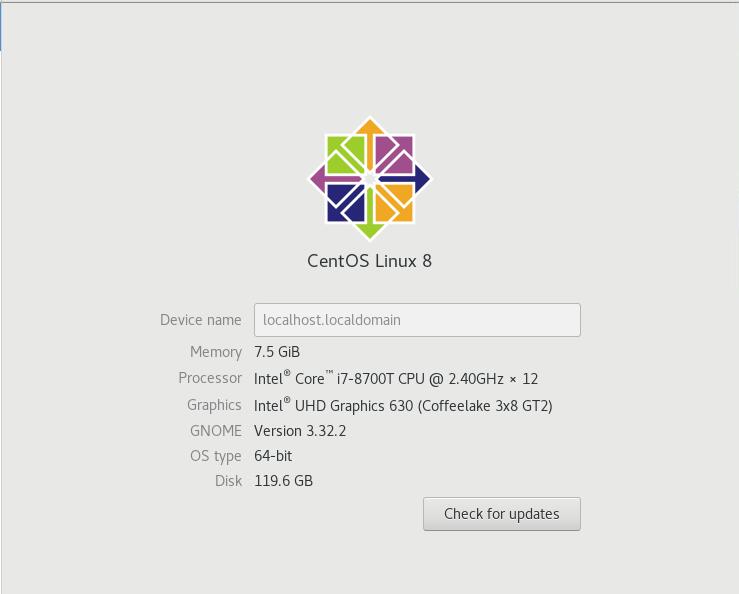 Step 2 List all of files under specific “dev” folder and ensure the ACM ports has generated as below  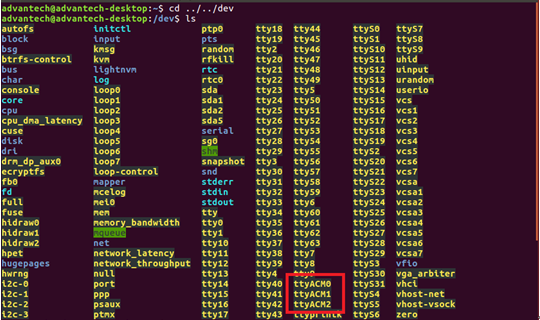 Step 3Try to establish your cellular connection by “pppd” command and input specific username/password from sim card if needsCommand:pppd connect 'chat -v -s -t 10 "" "AT" "" "ATDT*99#" "CONNECT" ""' user username password password /dev/ttyACM2 460800 nodetach crtscts debug usepeerdns defaultroute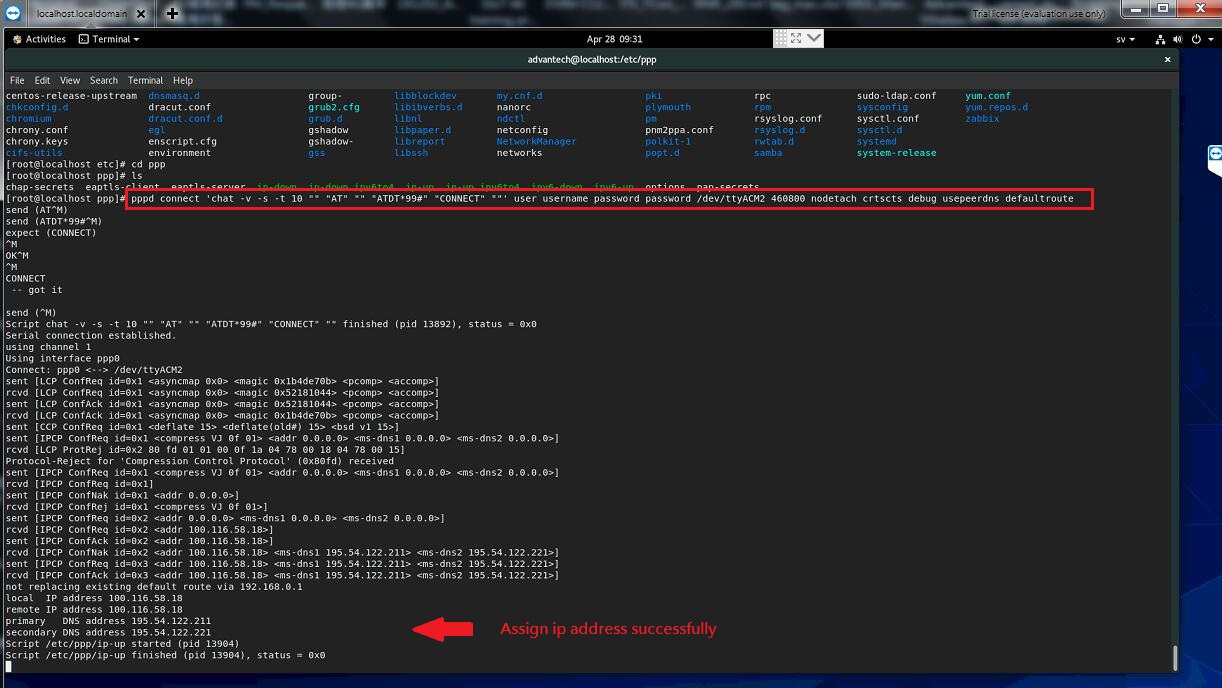 Note: if the ppp package is not installed on your system,please install it by following command.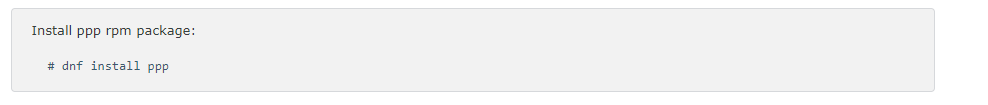 Step 4 Confirm the ppp0 interface has generated on network section and do ping test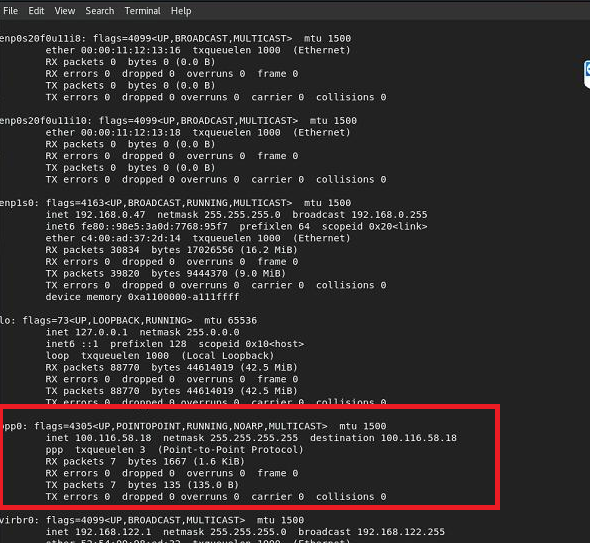 Step 5Add pppd command to specific file path(etc/rc.d/rc.local) and save itCommand:pppd connect 'chat -v -s -t 10 "" "AT" "" "ATDT*99#" "CONNECT" ""' user username password password /dev/ttyACM2 460800 nodetach crtscts debug usepeerdns defaultroute &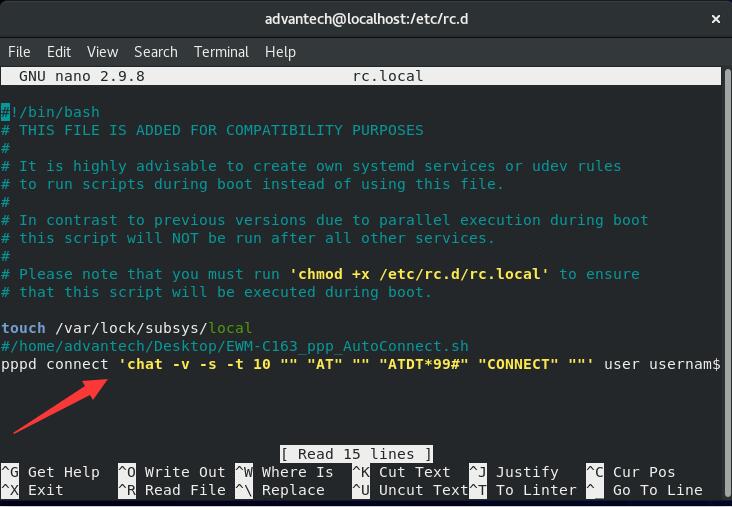 Step 6Modify the access permission of file (chmod 777 rc.local) to ensure the file can be executed at starts up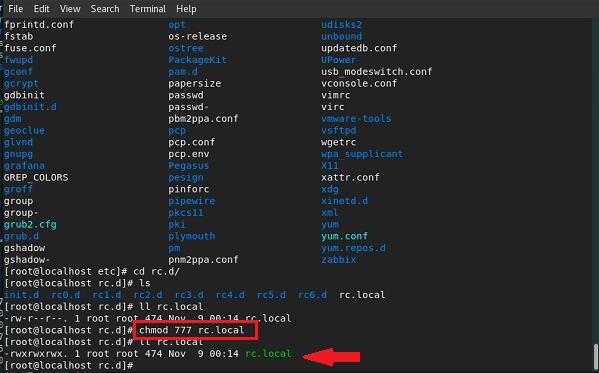 Step 7Modify the “rc-local” service (usr/lib/system/system/rc-local.service) as below[Unit] 
Requires=network-online.target
After=network-online.target[Install]
WantedBy=multi-user.target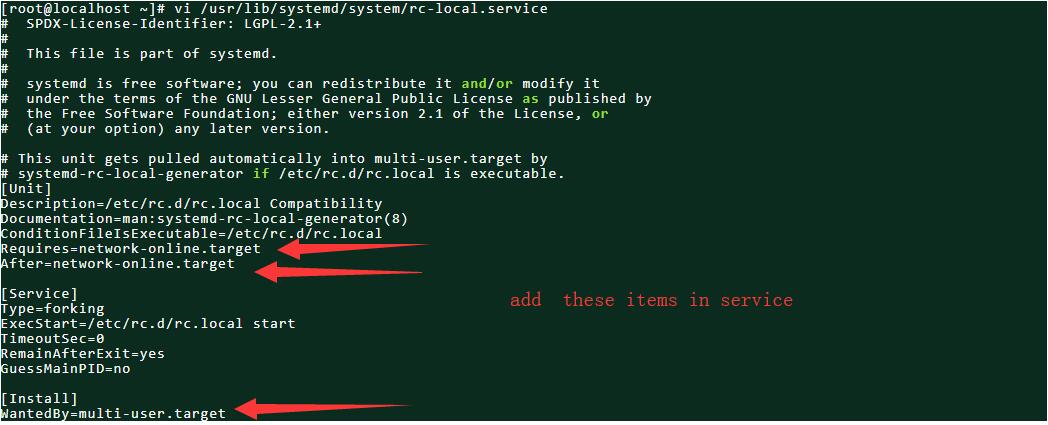 Step 8Change high access permission of rc-local service 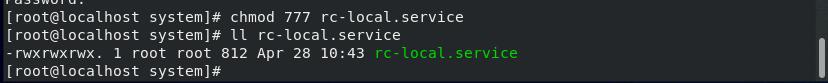 Step 9Confirm rc-local service if it enables or not by following commandsystemctl status rc-local.service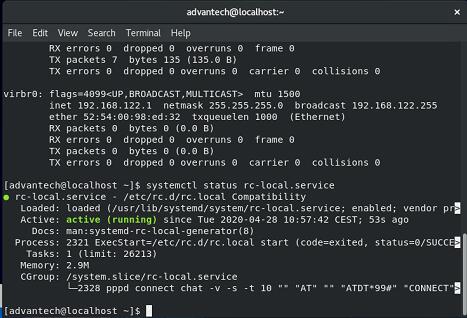 Note:if the status is not activated, please enter “systemctl enable rc-local.service” command and check againStep 10Reboot the system and confirm if the ppp0 interface can be established automatically or notNote: if the connection cannot establish proper or unsuccessful, please cross check the status of “rc-local service” from STEP 9 or module status by AT commands below.http://ess-wiki.advantech.com.tw/wiki/images/8/86/FAQ_EWM_How_to_do_troubleshooting_by_AT_commands_when_3G_4G_connection_is_not_workable_with_EWM-C109F601E_EWM-C117FL0XE_on_Linux_OS_4.docxCategoryEWMDate2020/05/05KeywordLTE 4G network ,EWM-C163M201E,ppp mode,Linux OS, Cent OS 8  LTE 4G network ,EWM-C163M201E,ppp mode,Linux OS, Cent OS 8  LTE 4G network ,EWM-C163M201E,ppp mode,Linux OS, Cent OS 8  